Законом Краснодарского края от 3 ноября 2021 г. №4563-КЗ внесены изменения в Закон Краснодарского края "О квотировании рабочих мест в Краснодарском крае" 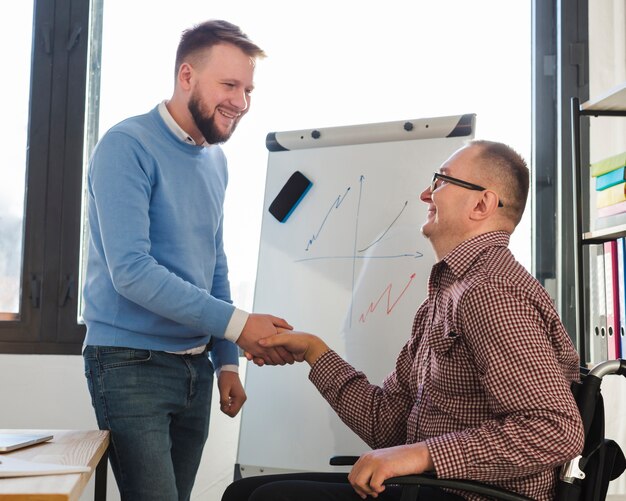 	С 1 марта 2022 года обязанность по квотированию считается выполненной только при условии фактического трудоустройства инвалида на любое рабочее место (п. 6 ст. 13.2 Закона РФ от 19.04.1991 № 1032-1). То есть зарезервировать вакансии для людей  с ограниченными возможностями здоровья недостаточно, необходимо наличие трудового договора с  инвалидами в соответствии с установленной квотой.	 В случае невозможности создания или выделения рабочих мест для приема на работу инвалидов в счет установленной квоты работодатель вправе заключить соглашение об организации рабочих мест для трудоустройства инвалидов на квотируемые рабочие места с другой организацией. Работодатель, которому установлена квота для приема на работу инвалидов (направляющая сторона), направляет обратившихся к нему лично либо по направлению органов службы занятости инвалидов к другому работодателю (принимающая сторона), а принимающая сторона создает или выделяет рабочие места для трудоустройства инвалидов и принимает на работу инвалидов за счет средств направляющей стороны и в счет установленной квоты для приема на работу инвалидов. Трудоустройство инвалидов осуществляется на основании трудового договора, заключенного между инвалидом и работодателем у которого арендуется рабочее место в рамках установленной квоты. Обязанность по квотированию рабочих мест для инвалидов считается выполненной с момента трудоустройства на них инвалидов принимающей стороной.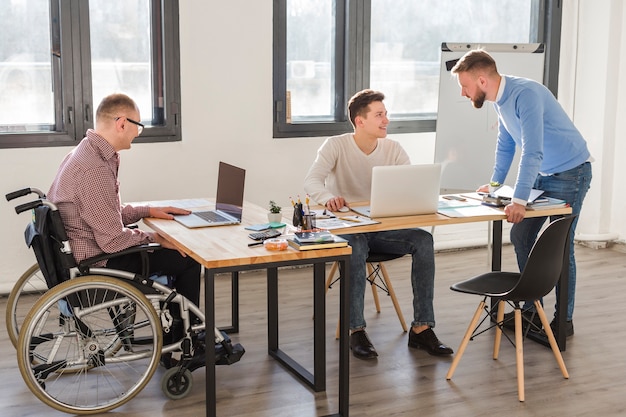 